Ch. 1:Research Methods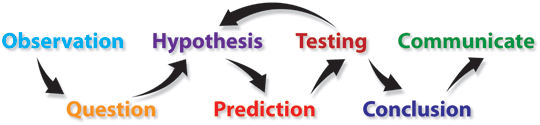 AP PsychologyMrs. WilsonName ___________________________Period _____Research Methods (8–10%)Psychology is an empirical discipline. Psychologists develop knowledge by doing research. Research provides guidance for psychologists who develop theories to explain behavior and who apply theories to solve problems in behavior. AP students in psychology should be able to do the following: 1. Describe the types of research with regard to purpose, strengths, and weaknesses. a. experiments, b. correlational studies, c. survey research, d. naturalistic observations, e. cross-sectional studies, f. longitudinal studies, g. and case studies 2. For each research method, thoroughly describe how research design drives the reasonable conclusions that can be drawn (e.g., experiments are useful for determining cause and effect). 3. Describe, compare and contrast the following variables in experimental designs. a. independent variables, b. dependent variables, c. confounding variables, d. and control variables e. Design your own experiment and provide examples of each. 4. Explain the difference between random assignment of participants to conditions in experiments and random selection of participants, primarily in correlational studies and surveys. 5. Predict the validity of behavioral explanations based on the quality of research design (e.g., confounding variables limit confidence in research conclusions). 6. Explain the purposes of descriptive statistics and inferential statistics. 7. Explain application of basic descriptive statistical concepts, including interpreting and constructing graphs and calculating simple descriptive statistics — (e.g., measures of central tendency, standard deviation). 8. Explain the value of reliance on operational definitions and measurement in behavioral research.9. Describe how ethical issues inform and constrain research practices. 10. List and describe each of the APA ethical guidelines for conduction research involving humans. 11. Compare and contrast the APA ethical guidelines of research involving human and animal subjects. 12. Describe how ethical and legal guidelines (e.g., those provided by the American Psychological Association, federal regulations, and local institutional review boards) protect research participants and promote sound ethical practice. Be sure to include the actual guidelines, too. APA Format GuidelinesGeneral Guidelines: Margins: 1″ on all sides Font Size and Type: 12-pt. Serif style type like Currier or Times New Roman Line Spacing: Double-space throughout the entire paper.Spacing after Punctuation: Space once after commas, colons, and semicolons within sentences. Insert two spaces after punctuation ending sentences.Alignment: Flush left Paragraph Indentation: 5-7 spacesPagination: The page number appears one inch from the right edge of the paper on the first line of every page.Running Head: The running head is a short title that appears at the top of the pages of a paper or published article.  The running head is typed flush left (all uppercase) following "Running head:" at the top of all pages (including the title page).  The running head should not exceed 50 characters, including punctuation and spacing.  Active voice: As a general rule, use the active voice rather than passive. Title Page Format:Pagination: The Title Page is page 1.Paper Title: Uppercase and lowercase letters, centered on the page.Author(s): Uppercase and lowercase letters, centered on the line following the title.Institutional affiliation: Uppercase and lowercase letters, centered on the line following the author(s).Abstract	Immediately follows the title page, the abstract is a 100-150 word summary of your entire paper. It Will be the only content on the entire page. Your  paper itself will begin on the next page.Body Title: The title of the paper is centered on the first line below the running head. As a level one heading, it should be boldedIntroduction: Immediately after the title, provide an introduction to your topic. You do not need a specific heading for this sectionHeadings:  APA style provides Five levels of headings to help you organize the different sections of your paper.   You will probably only use two or three.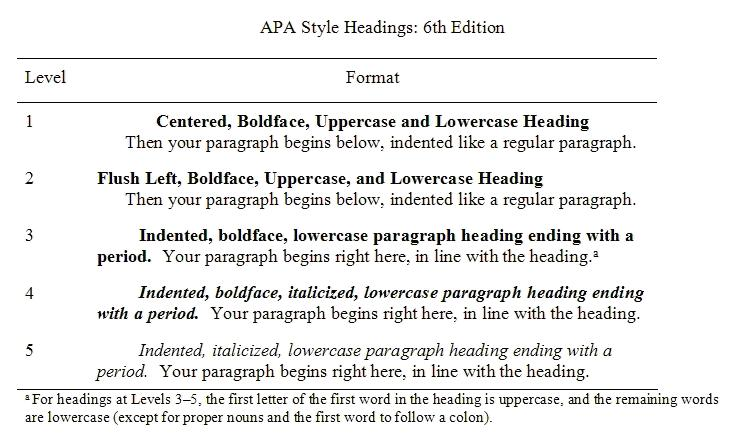 Key Terms TermsHindsight BiasOverconfidenceScientific AttitudeCritical Thinking Scientific MethodHypothesisTheoryOperational DefinitionsReplicateObservationCase Study SurveyWording EffectsFalse Consensus EffectPopulationRandom SampleNaturalistic ObservationCorrelationScatterplotr valuePositive and Negative Correlation Correlation and CausationIllusory Correlation ExperimentSingle and Double Blind StudiesPlacebo EffectExperimental ConditionControl ConditionRandom AssignmentIndependent Variable (IV)Dependent Variable (DV)VarianceMean MedianModeRangeStandard DeviationRepresentative SampleStatistical SignificanceEthicsThe Need for Psychological ScienceCommon Sense Observations	Do you agree or disagree that these observations about human behavior in our presentation are generally true?______     2. ______     3. ______     4. ______     5. ______     6. ______	7. ______     8. ______     9. ______    10. ______    11. ______    12. ______13.______    14. ______    15. ______    16. ______		Critical Thinking	Write down the 10 tools in our critical thinking “Baloney Detection Kit” Applying Critical Thinking to Pseudoscience–  Wisconsin native Nancy Leider claims she was abducted by aliens who can communicate to her telepathically through an implant they placed in her head. Through this communication, the aliens have informed her of earth’s eminent destruction. Nibiru, or the Planet X is heading towards us, and the collision will result in our annihilation.Pick any 3 of the questions from the Baloney tool kit and apply them to this claim.Record your conclusions in your journalOverview of Psych Scientific ResearchTypes 	     Basic –      Applied –      Lab –      Field – Two Main Biases     Overconfidence Effect –      Confirmation Bias – Creating A Living Frequency DistributionAssignmentDue DatePointsPoints EarnedRead 19-240Read 24-300Read 30-350Read 35-420Read 42-440Read 44-490Quiz (4)40Key Terms30PacketObservation Project Observational Studies of HumansYour task for this assignment is as follows.First, select one of the two research questions described below:EITHER:Lately there has been a great deal of interest in handedness--which people prefer to use to hold objects, use tools, etc. Along a similar line, one can ask about how people carry objects that are too large to fit into one hand. On a college campus, for example, people are often observed carrying piles of books and papers that far exceed a handful. How do people carry these objects? Is there any difference between men and women in how they carry books? Take a few minutes and note how people passing by carry their books. Are there a few basic styles? Summarize the carrying styles you see, define them, and then count how many men and women passing by you in a half hour's time use each of the styles that your have defined. Use the attached data sheet to record your observations.OR:There has also been a good deal of interest in communication differences between women and men. Part of communication is body language, including touching the person to whom one is talking. When mixed sex groups of people are talking in casual conversation (for example, in the dining hall or in the SAB), are men and women equally likely to touch each other? Or are they more likely only to touch members of the same sex? Take a few minutes to observe some groups of people talking, and see if you can identify who touches who. Then, record your observations for one half-hour, noting who initiates and who receives a touch in these groups in that time. You may need to make some decisions about what constitutes a group, what is a touch, and when to stop watching one group and begin watching another. Be sure to describe your decisions in your summary. Use the appropriate data sheet to record your observations. Then, conduct an observation of one half hour, in an attempt to answer the research question that you have chosen. Download the appropriate data sheet from our website (there is one for each of the two research questions):Finally, write up the results of your "study" in a short, one to two page summary. Think of this research summary as practice for a larger, more formal research paper, such as a senior thesis. As such, your summary should follow the natural progression of a research paper, though again, it need be no more than one page in length.A true research paper has at minimum six basic parts:I. Abstract. Following a title page with your name on it, the abstract is a brief paragraph summarizing the entire paper. That means it should include a sentence or two that summarizes the introduction, a sentence or two that summarizes the methods, a sentence or two that summarizes the results, and a sentence or two that summarizes the discussion. Ordinarily, it is best to write the abstract last, when you are certain of the content of your paper. Keep abstracts short and concise (usually less than 120 words). Here is an example:The flap-nosed fribblewump (Ethologica morganii) was studied on a 2 ha field in southern New England during a 5-day period in February. Action patterns observed include three types of locomotion, 13 maintenance activities, six foraging and feeding patterns, four types of agonistic behavior and seven other patterns. The most notable discovery was that this species flies using the flaps on its nose as wings, whereas its close relatives use their nose flaps for burrowing. II. An Introduction: In this section, you introduce the topic and explain the question that your study asks. Why did you conduct this investigation? An adequate introduction for this assignment might be only a few sentences long: Ex. "This study was an investigation of .......... It was conducted as part of the requirements for an introductory psychology class at Wheaton College."
If you are very ambitious, you may look through your text book, search the internet, or visit the library for information related to the question that you have investigated. If so, the introduction is where you would discuss what is already known. Your task then would be to show the reader how what you did is a logical replication, extension, or progression from what is already known.III. Methods: Describe in detail your procedure, your subjects, and any equipment that you used. Be sure to include the name of the observation technique that you employed, where and when you made your observations, and any operational definitions that you used.IV. Results. Describe your results. How many of each case did you observe? Or, what percent of each case did you observe? How do all the cases compare? While you may use tables and graphs in a results section, you should still include a written description of your results.V. Discussion. Discuss and interpret your results here. What do you think they mean? How do they answer the question that you set out to answer? How do they fail to do so? What improvements might be made to the study? What ideas or problems did you have while conducting it? You should also make an effort to compare your observations with those in the literature, pointing out where your observations confirm, dispute or add to existing reports.Your task for this assignment is as follows.First, select one of the two research questions described below:EITHER:Lately there has been a great deal of interest in handedness--which people prefer to use to hold objects, use tools, etc. Along a similar line, one can ask about how people carry objects that are too large to fit into one hand. On a college campus, for example, people are often observed carrying piles of books and papers that far exceed a handful. How do people carry these objects? Is there any difference between men and women in how they carry books? Take a few minutes and note how people passing by carry their books. Are there a few basic styles? Summarize the carrying styles you see, define them, and then count how many men and women passing by you in a half hour's time use each of the styles that your have defined. Use the attached data sheet to record your observations.OR:There has also been a good deal of interest in communication differences between women and men. Part of communication is body language, including touching the person to whom one is talking. When mixed sex groups of people are talking in casual conversation (for example, in the dining hall or in the SAB), are men and women equally likely to touch each other? Or are they more likely only to touch members of the same sex? Take a few minutes to observe some groups of people talking, and see if you can identify who touches who. Then, record your observations for one half-hour, noting who initiates and who receives a touch in these groups in that time. You may need to make some decisions about what constitutes a group, what is a touch, and when to stop watching one group and begin watching another. Be sure to describe your decisions in your summary. Use the appropriate data sheet to record your observations. Then, conduct an observation of one half hour, in an attempt to answer the research question that you have chosen. Download the appropriate data sheet from our website (there is one for each of the two research questions):Finally, write up the results of your "study" in a short, one to two page summary. Think of this research summary as practice for a larger, more formal research paper, such as a senior thesis. As such, your summary should follow the natural progression of a research paper, though again, it need be no more than one page in length.A true research paper has at minimum six basic parts:I. Abstract. Following a title page with your name on it, the abstract is a brief paragraph summarizing the entire paper. That means it should include a sentence or two that summarizes the introduction, a sentence or two that summarizes the methods, a sentence or two that summarizes the results, and a sentence or two that summarizes the discussion. Ordinarily, it is best to write the abstract last, when you are certain of the content of your paper. Keep abstracts short and concise (usually less than 120 words). Here is an example:The flap-nosed fribblewump (Ethologica morganii) was studied on a 2 ha field in southern New England during a 5-day period in February. Action patterns observed include three types of locomotion, 13 maintenance activities, six foraging and feeding patterns, four types of agonistic behavior and seven other patterns. The most notable discovery was that this species flies using the flaps on its nose as wings, whereas its close relatives use their nose flaps for burrowing. II. An Introduction: In this section, you introduce the topic and explain the question that your study asks. Why did you conduct this investigation? An adequate introduction for this assignment might be only a few sentences long: Ex. "This study was an investigation of .......... It was conducted as part of the requirements for an introductory psychology class at Wheaton College."
If you are very ambitious, you may look through your text book, search the internet, or visit the library for information related to the question that you have investigated. If so, the introduction is where you would discuss what is already known. Your task then would be to show the reader how what you did is a logical replication, extension, or progression from what is already known.III. Methods: Describe in detail your procedure, your subjects, and any equipment that you used. Be sure to include the name of the observation technique that you employed, where and when you made your observations, and any operational definitions that you used.IV. Results. Describe your results. How many of each case did you observe? Or, what percent of each case did you observe? How do all the cases compare? While you may use tables and graphs in a results section, you should still include a written description of your results.V. Discussion. Discuss and interpret your results here. What do you think they mean? How do they answer the question that you set out to answer? How do they fail to do so? What improvements might be made to the study? What ideas or problems did you have while conducting it? You should also make an effort to compare your observations with those in the literature, pointing out where your observations confirm, dispute or add to existing reports.Category of ResearchPurposeInstrumentsStrengthsWeaknessesDescriptiveObserve behaviorRecordCase studySurveyNaturalistic ObservationCorrelational Detect RelationshipsPredict effects when variables accompany one anotherGather data from surveys and public recordsScatterplotsStatistical Computations R = +1 to -1ExperimentalExplores cause and effect IV causes and effects DVAllows for the manipulation of variablesRandom assignment of subjectsExperimental and control groupsPlaceboControlsDouble and single blind studiesTermDefinition in your own wordsGive an exampleDiscrete VariableDichotomyTrichotomyContinuous VariableContinuumMeasures of Central TendencyModeMedianMeanMeasures of VariabilityRangeStandard DeviationDistribution HistogramNormal CurveSkewOutlier